Тема урока: Вычисление производныхАннотацияЭто урок-практикум по теме «Вычисление производной». Урок проводится с применением презентации. На данном уроке рассматриваются вопросы, способствующие:-закреплению навыков вычисления производной,- развитию умений вычисления производных,- логически мыслить.Урок рассчитан на самостоятельную деятельность учащихся.Задачи:-организовать работу учащихся по систематизации знаний основных теоретических вопросов темы;-обобщить умения и навыки учащихся при вычислении производной;-развивать мыслительную деятельность, навыки самостоятельной деятельности, навыки самоконтроля учащихся; -воспитывать культуру умственного труда, умение самостоятельно работать.Предполагаемые результаты обучающихся:знать и уметь применять правила дифференцирования,формулы вычисления производных линейной, степенной,функций.Цели: Обучающая - знать формулы дифференцирования; правила дифференцирования; физический и геометрический смысл производной; уравнение касательной к графику функции.Развивающая - уметь находить производные функции; решать задачи с применением физического смысла, геометрического смысла; находить значение производной функции в точке; математически грамотно объяснять и обосновывать выполняемые действия.Воспитательная – воспитывать самостоятельность, ответственность, рефлексию.Тип урока: урок повторения и обобщения полученных знаний.Формы организации учебной деятельности: фронтальная, индивидуальная, работа в парах, работа в группах.Методы обучения: словесные (диалог, беседа);наглядные (презентация);практические (решение задач);создание проблемной ситуации;самостоятельная работа;метод самопроверки;метод анализа,  сравнения и обобщения;метод рефлексии.Оборудование и средства обучения:персональный компьютер преподавателя;мультимедийный проектор;презентация урока;рабочая папка с раздаточным материалом.Этап урокаЦельСодержание
деятельности  преподавателяСодержание деятельности студентаВремя1.Организационный момент. Инициация.Создать благоприятный психологический настрой на работу.Ребята, здравствуйте, садитесь. Я рада видеть Вас. Сегодня у нас необычный урок. К нам приехали гости, посмотрите на них и улыбнитесь. Посмотрите друг на друга и тоже улыбнитесь, ведь весёлому человеку легче добится успеха. А успех нам необходим! Перед вами 3 карточки (красная, жёлтая, зелёная)(слайд 1)(Красная-напряжение, тревога, дискомфорт; жёлтая-неуверенность, что-то смущает; зелёная-спокойствие,уверенность,комфорт).Оцените своё психологическое и эмоциональное состояние в начале урока. Для этого поднимите карточку с одним из цветов.Мне нравится, что сегодня у вас хорошее эмоциональное состояние.Восточные мудрецы определяли зелёный цвет - как « Символ юности и гармонии Природы, её воскресения и обновления,оказывающему влияние на центр душевной энергии человека.»Предлагаю урок провести под следующим девизом «Кто смолоду делает и думает сам, тот становится потом надёжнее, крепче и умнее» (В.М.Шукшин) (слайд 3), т.е.на сегодняшнем уроке мне бы хотелось,чтобы вы многое делали самостоятельно и оценивали свою деятельность так же самостоятельно. Для этого в центре внимания весь урок ,для каждого из вас будет «Оценочный лист»,куда  вы вносите баллы за каждый этап урока(на всех этапах .правильный ответ-1 балл),тем самым проверите насколько хорошо усвоили материал по теме….(слайд 4)Включаются в деловой ритм урока.Слушают внимательно и поднимают карточку .2 мин2. Вхождение в тему. Актуализация опорных знаний и способов действий.Обеспечение мотивации учения детьми, принятие ими целей урока.Ожидаемый результат: участие обучающихся в постановке цели урокаРебята, внимательно послушайте стихотворение-вопрос(описание объекта) (слово которое вы должны назвать,будет являться ключевым к нашей теме)В данной функции от икс, Нареченной игреком (y = f(x)), Вы фиксируете икс,Отмечая индексом. ( x0 )Придаете вы емуТотчас приращение.  ( Δх = x – x0 )Тем у функции самойВызвав  изменение.( Δf = f(x) – f(x0)Приращений тех теперь,Взявши отношение, ()Пробуждаете к нулюУ дельта икс стремление.( Δх → 0)Предел такого отношения вычисляется.( )И как в науке он называется?Я думаю вы догадались какая тема нашего урока и прелагаю вам её сформулировать.У каждого из вас на парте лежит папка с рабочим материалом, который вы будете использовать на уроке. Из неё достаньте рабочий лист и запишите  дату и тему урока.Ребята, посмотрите на тему урока и ответьте на вопрос: « Что я ожидаю от урока?» Для этого в рабочем листе заполните «Таблицу ожиданий» ( слайд) ( время -1,5 мин)Кто может озвучить свои ожидания от урока?А я ожидаю от урока плодотворной совместной работы.  Я верю, что вы можете внимательно и активно работать, быть дружными,пользоваться знаниями, полученными на других уроках. И думаю, что вы справитесь.А теперь каждый определите для себя цель урока и попытайтесь её сформулировать. Цель урока– повторить  и закрепить навыки нахождения производной функции с помощью правил дифференцирования и производных элементарных функций.Слушают стихотворение и отвечают на вопрос.Определяют тему урока.«Вычисление производных»Записывают дату и  тему урока. Заполняют «таблицу ожиданий»Зачитывают свои ожидания (по желанию).Вовлечены в корректировку,доуточнение цели, учебной задачи на основе их собственной системы ожиданий от урока.Формулируют цель урока.5 мин3..Работа над темой.1) «Теоретическая разминка» 2)Самотоятельная работа. «Вспомни!» (работа в паре)Цель:, самоконтроль знаний формул дифференцирования,Самооценка.Великий философ Конфуций однажды сказал: «Три пути ведут к знанию: путь подражания-это путь самый лёгкий, путь размышления - это путь самый благородный и путь опыта- это путь самый надёжный» Так вот сегодня каждый из вас определит на каком пути к знанию данной темы он находится» ( слайд) и это будет зависеть от того какое количество баллов вы наберёте.Пути к знанию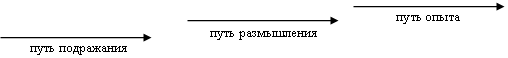 Атлет,придя на тренировку не хватается за штангу без разминки. Каратисты начинают с медиатации. Вот и мы начнём урок с теоретической разминки.« Теоретическая равзминка» (слайд)Вопросы:-  Дайте определение производной.-  Что называется дифференцированием?- Какая функция называется дифференцируемой в точке х?- Дайте геометрическое определение производной.- Кто из учёных сумел с помощью производной дать общий способ решения ряда неприступных до  зтого геометрических задач?- Каков механический смысл производной?- Кто из учёных сумел с помощью производной развить представление о механическом движении?Знания таблицы и правил – это надёжный шаг к решению многих задач. Из папки возьмите карточку с названием « ВСПОМНИ» и заполните самостоятельно таблицу производныхПо окончанию данного задания выполняется самопроверка  по “Таблице производных”. Правильный ответ -1 баллФронтальная работа.Отвечают на вопросы.3 мин5 мин3) «Восстанови запись»Проверка правил  вычисления производныхНа прошлых уроках вы изучали правила вычисления производных. Давайте их повторим. На доске я записала правила вычисления производных, но некоторые элементы упустила. Предлагаю попробовать их восстановить. Берём  карточку «Восстановите запись» Время выполнения 1 мин.По окончанию данного задания выполняется самопроверка.( Исправления не допускаются) Предложить восстановить запись на доске и сформулировать правила.По окончанию данного задания выполняется взаимопроверка. Правильный ответ- 1 баллРаботают самостоятельно, затем желающие восстанавливают запись на доске, вслух проговариваю правила. 3 мин4) Практическая работа (решение примеров) у доскиОтработка умений и навыков нахождения производных, используя правила нахождения производных суммы, произведения и частного, производной степенной функции.Найти производные:А) f(х)=  + 3  +3Б) f(х)=х В) f(х)=Ребята выполняют задание на доске и в тетрадях под руководством преподавателя, повторяя правила нахождения производных.5 мин5)Физминутка.Сменить деятельность, обеспечить эмоциональную разгрузку обучающихся.Знаете ли вы, что такое «царственная осанка»?Попробуем принять царственную позу: спина прямая, мышцы головы без напряжения, выражение лица очень значительное: ведь вы знаете такое количество табличных производных,, которое не по силам и царственным особам. Очень быстро активизируем свой мозг. Для этого интенсивно промассажируем межбровную точку: указательным пальцем правой руки делаем 5 круговых движений в одну сторону и в другую. Повторим это 2 – 3 раза.Выполняют гимнастику для глаз:-Быстро поморгать, закрыть глаза и посидеть спокойно, медленно считая до пяти. Повторить 4-5 раз.Предупредить зрительное утомление и напряжение.1 мин6) Работа в группах« Составь пару»  (работа в группах)Отработка умений и навыков нахождения производныхДавно доказано психологами, что люди лучше усваивают то, что обсуждают с другими, а лучше всего помнят то ,что объясняют другим»Ребята, перед вами таблица «Составь пару» (слайд). В клетках таблицы в беспорядке записаны функции и их производные. Для каждой функции найдите производную . Запишите  пары  функция - производная.Проверьте себя, внимание на экран (слайд).Заполните оценочный лист.Работают самостоятельно в группах.Затем устная фронтальная работа ,называют ответы. По окончанию данного задания выполняется самопроверка .Заполняют оценочный лист.7 мин7) «Тест-прогноз»Закрепить умения находить производную по правилам. Философ  Конфуций сказал «Слушаю-забываю, смотрю-запоминаю, делаю-понимаю». Поэтому, если вы хотите научиться вычислять производные без ошибок,надо делать это самостоятельно ,а не наблюдать ,как это делает другой»Итак, следующий этап урока - это самостоятельная работа « Тест-прогноз». Тест представлен в двух вариантах, каждый из которых включает 4 задания. Варианты находятся в рабочей папке. Время выполнения По окончанию данного задания выполняется самопроверка по итоговым ответам (исправление в карточках не допускаются).
ПРОВЕРЬ СЕБЯ (слайд)Заполните оценочный лист .Выполняют самостоятельно.Самопроверка.Заполнение оценочного листа.9 минИтог урока.Вернёмся к таблице ожиданий и поставьте знак +, если это ожидание было реализовано (достигнуто на уроке). Ребята оправдались ли ваши ожидания? Посмотрите на реализованные ожидания и вспомним цель урока. Можно ли сказать, что цель урока достигнута полностью?Вернёмся к оценочному листу и подсчитаем общее количество баллов.Оцените свою деятельность ,поставив себя на одну из ступенек. Ребята поднимите руки  кто находится на пути 
подражания, пути размышления и пути опытаПуть подражания -10-22 балловПуть размышления -23-26 балловПуть опыта 27-30 баллов.Все рабочие материалы необходимо вложить в рабочую папку.Формулируют выводы о достижении цели урока и реализации ожиданий (устно). Подсчитывают общее количество баллов.Формулируют конечный результат своей работы на уроке2 минДомашнее задание «Выбери сам»Я вам предлагаю индивидуальный выбор  домашнего задания (3 уровня сложности)Пд. Учащиеся выбирают сами уровень сложности.Воспринимают информацию1